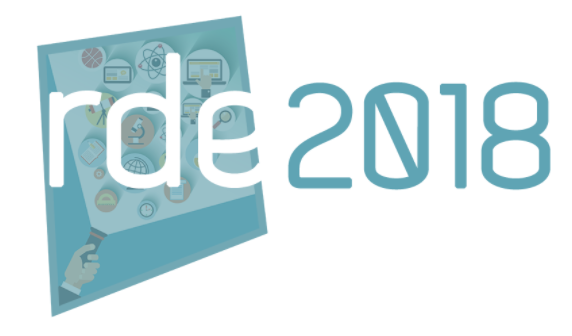 Reviewer AConference abstract evaluation criteriaPlease fill a grade of5, 4, 3, 2, 1 (high to low)Clear description of the title and its relevance with the content (short titles are preferred)Coherence and clarity Methodology: Inclusion of: a) research design if it is an empirical study, b) clearly stated questions, data sources, data collection procedures, analysis methods and resultsRelevance, appropriateness and significance of the topic/issue/problemTheoretical orientation and/or practical application to the fieldOriginality and contribution to the topicAcceptance(check if applicable)Comments (not compulsory)Refusal(check if applicable)Comments (not compulsory)